1-ОР-2113.02.2024Задание: 1. Изучить теоретический материал                2. Подготовить конспект в тетради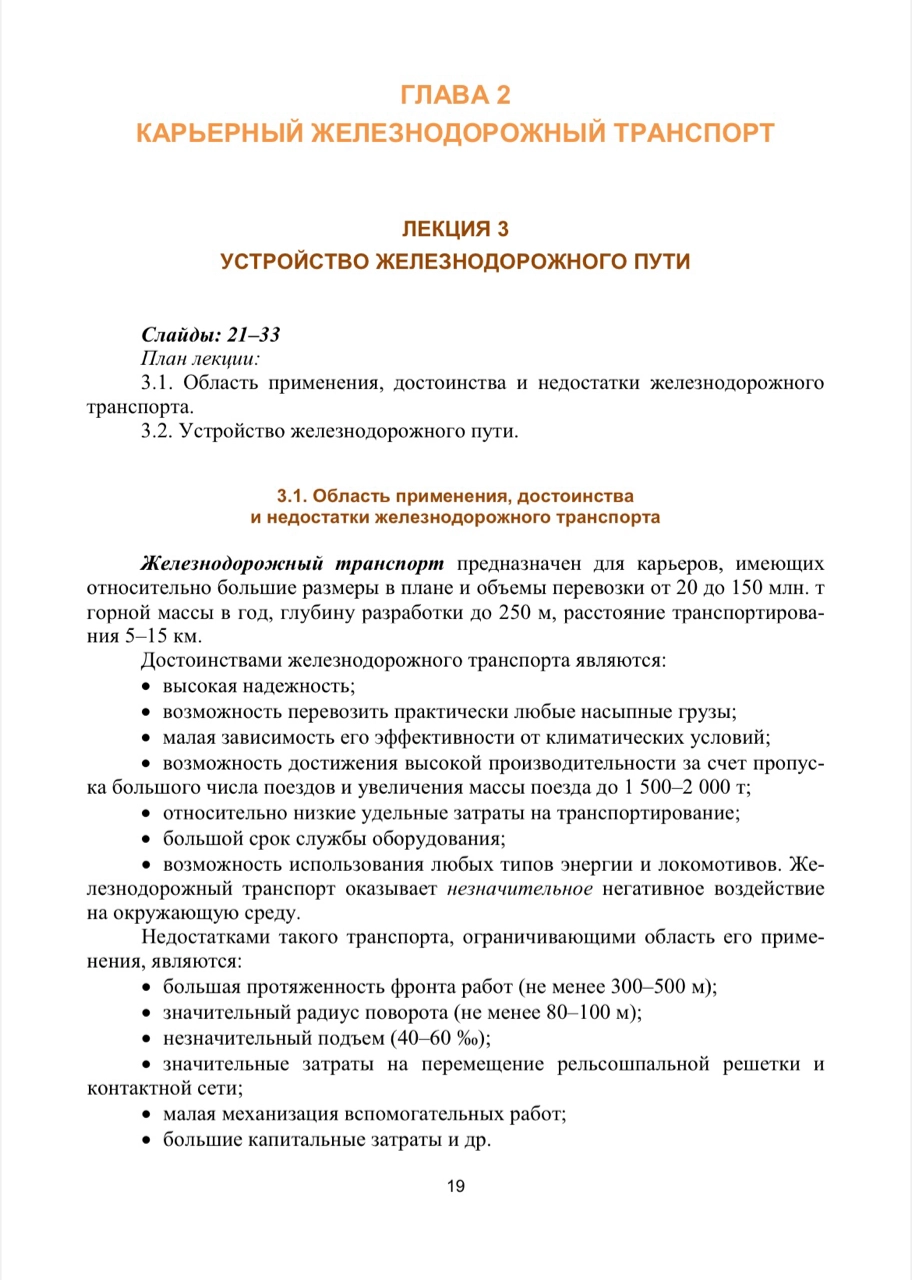 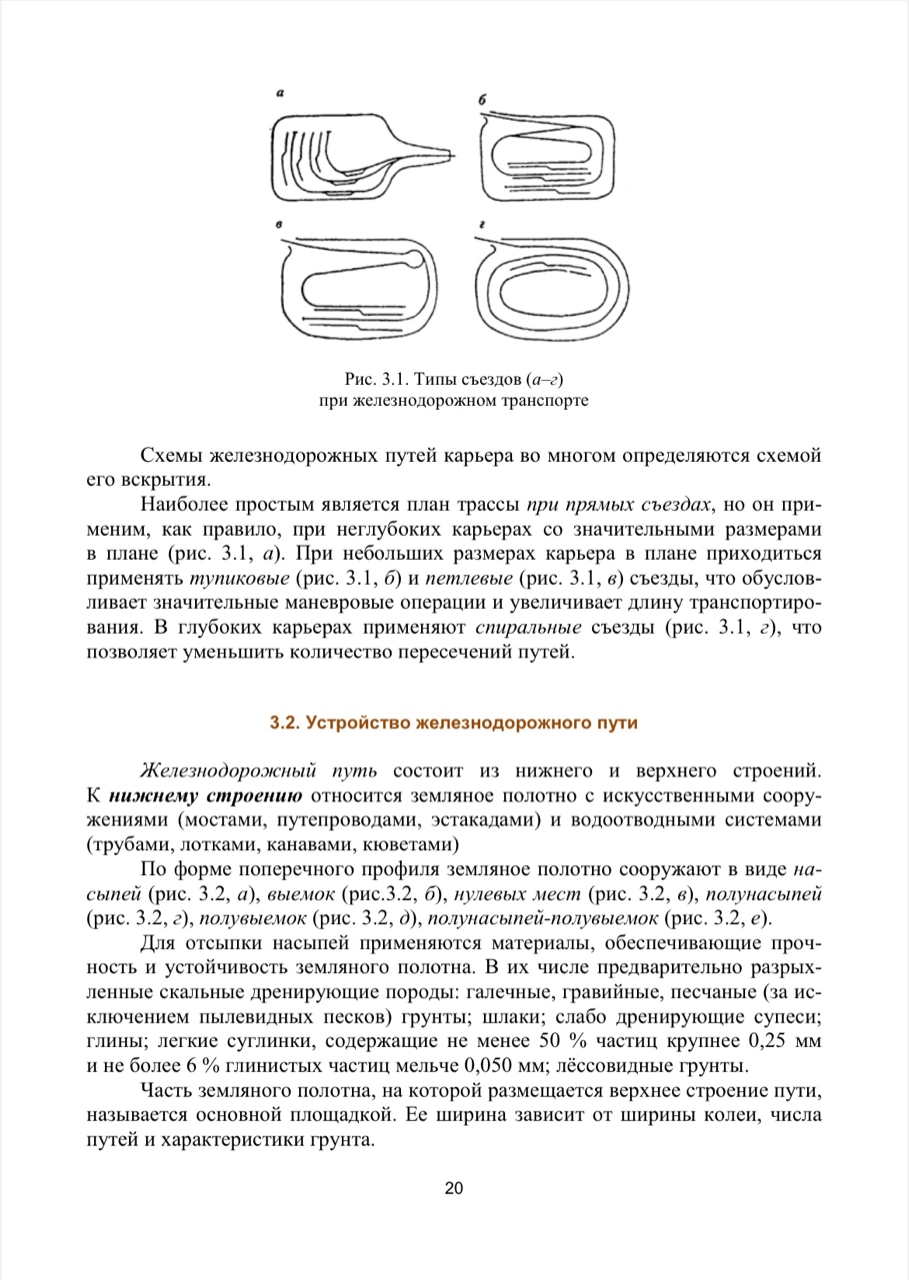 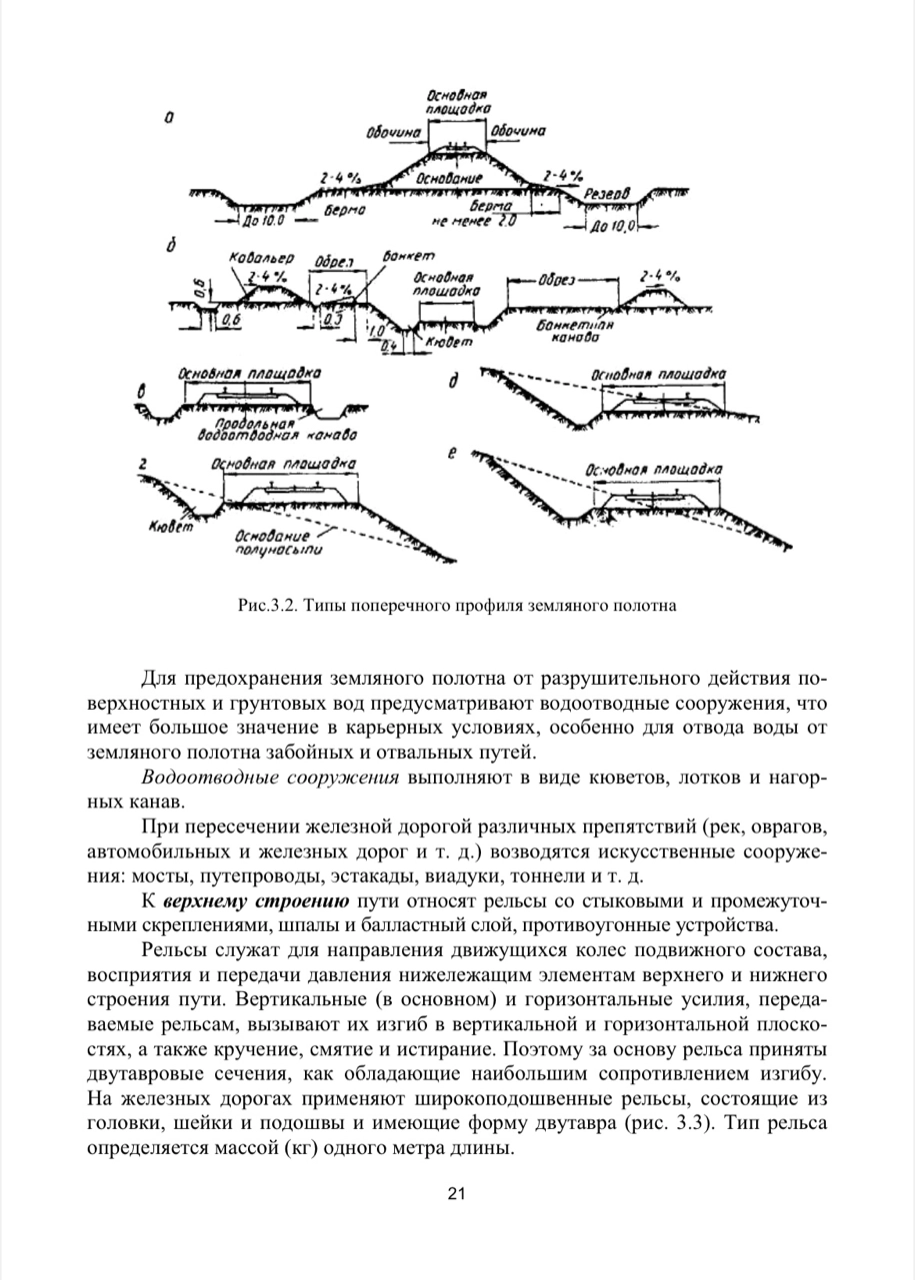 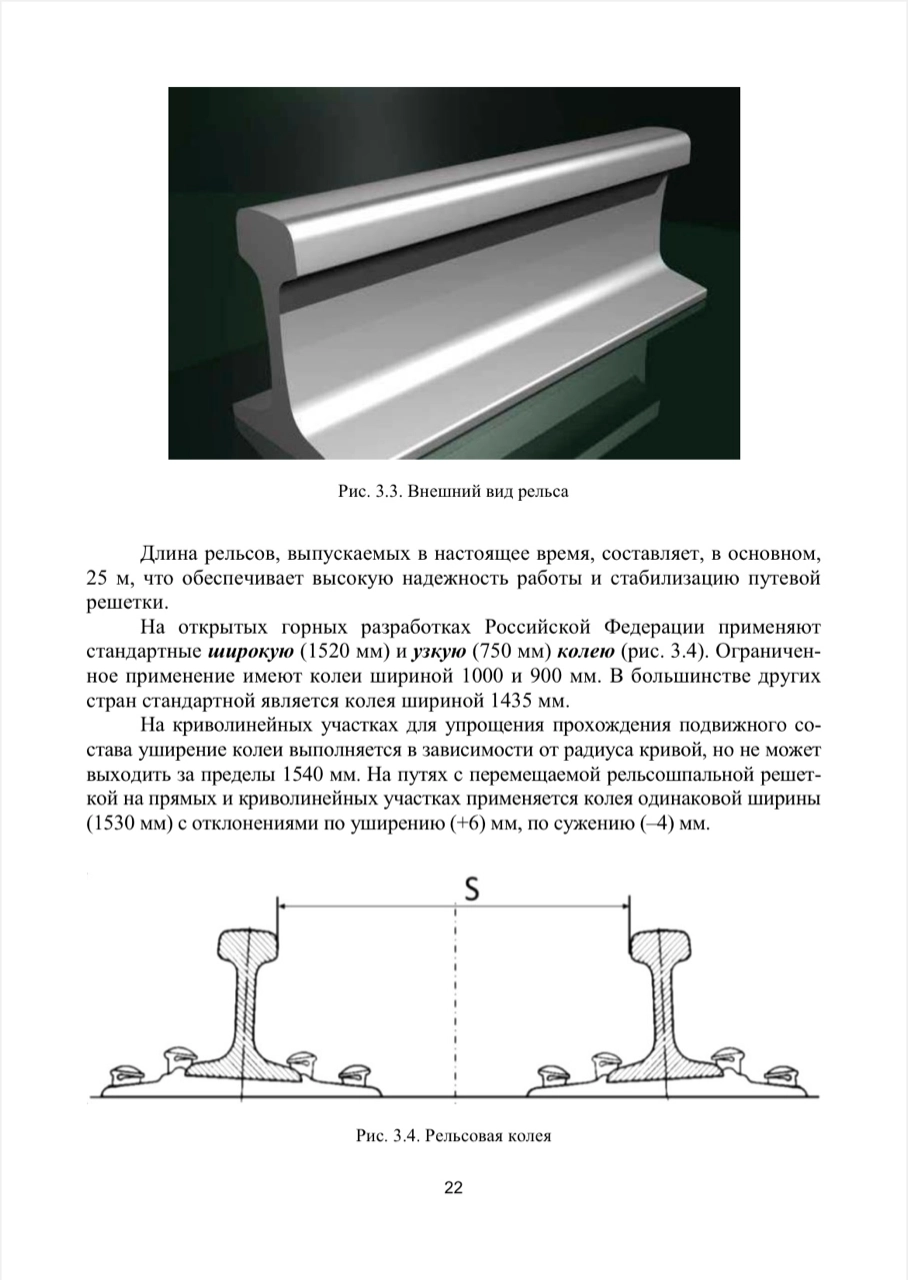 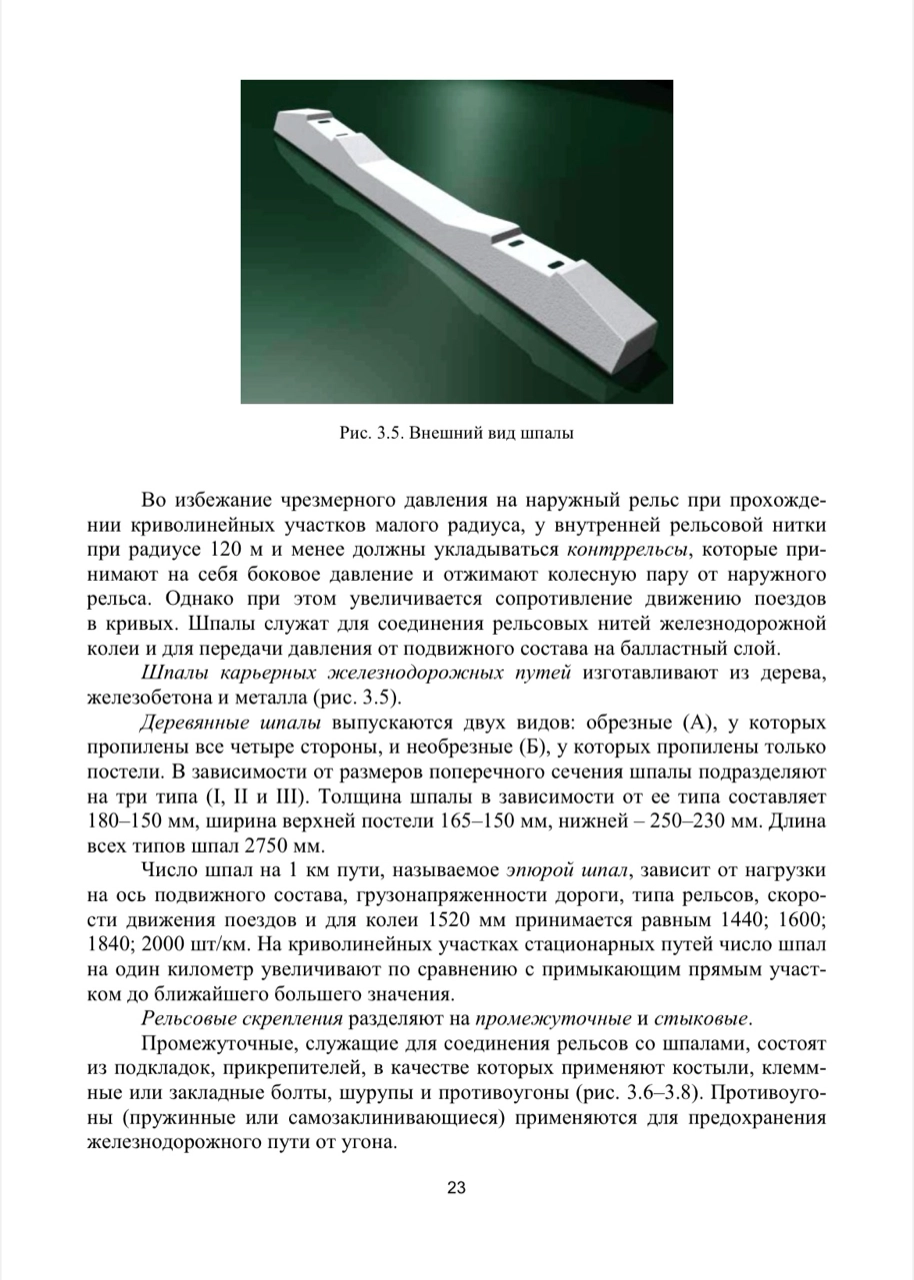 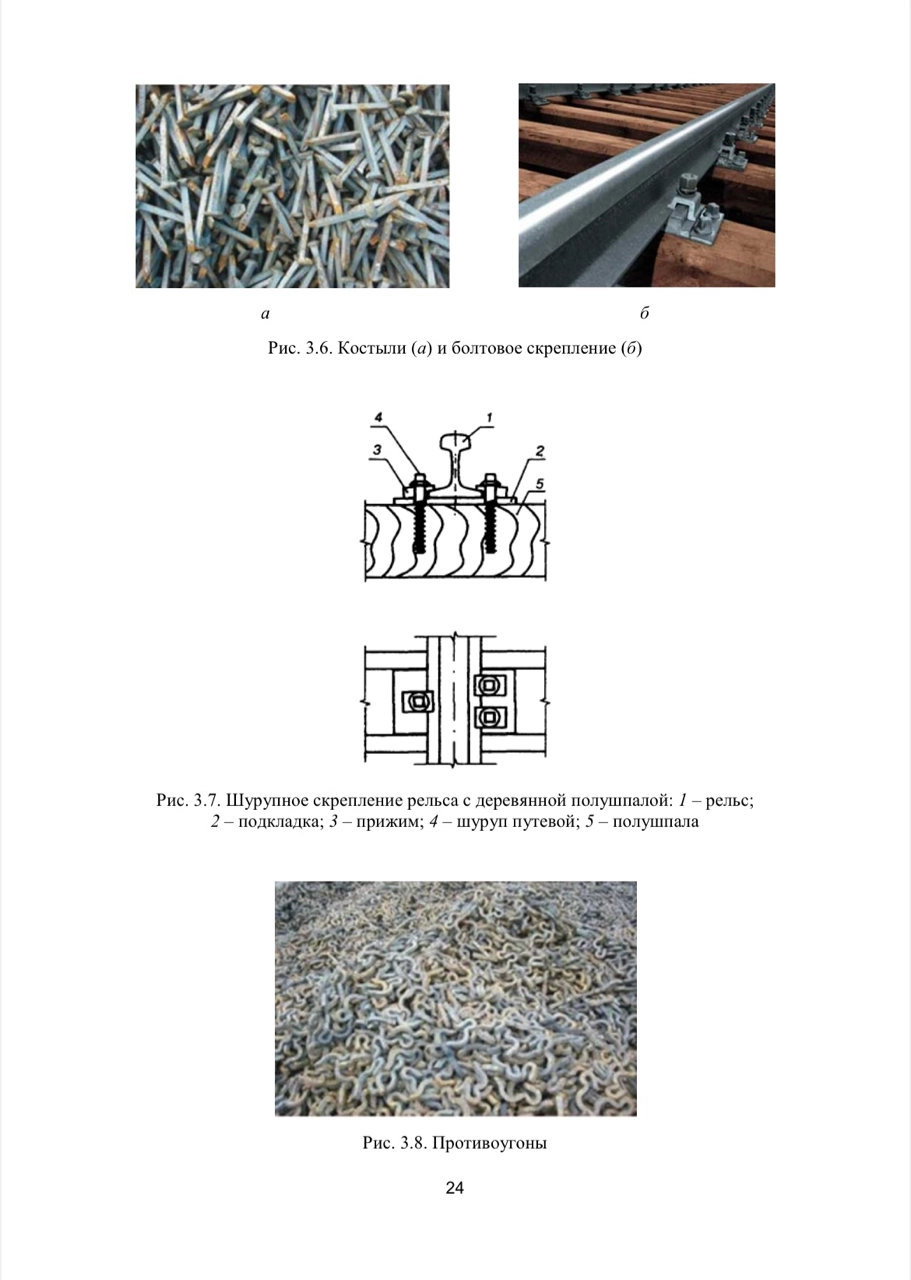 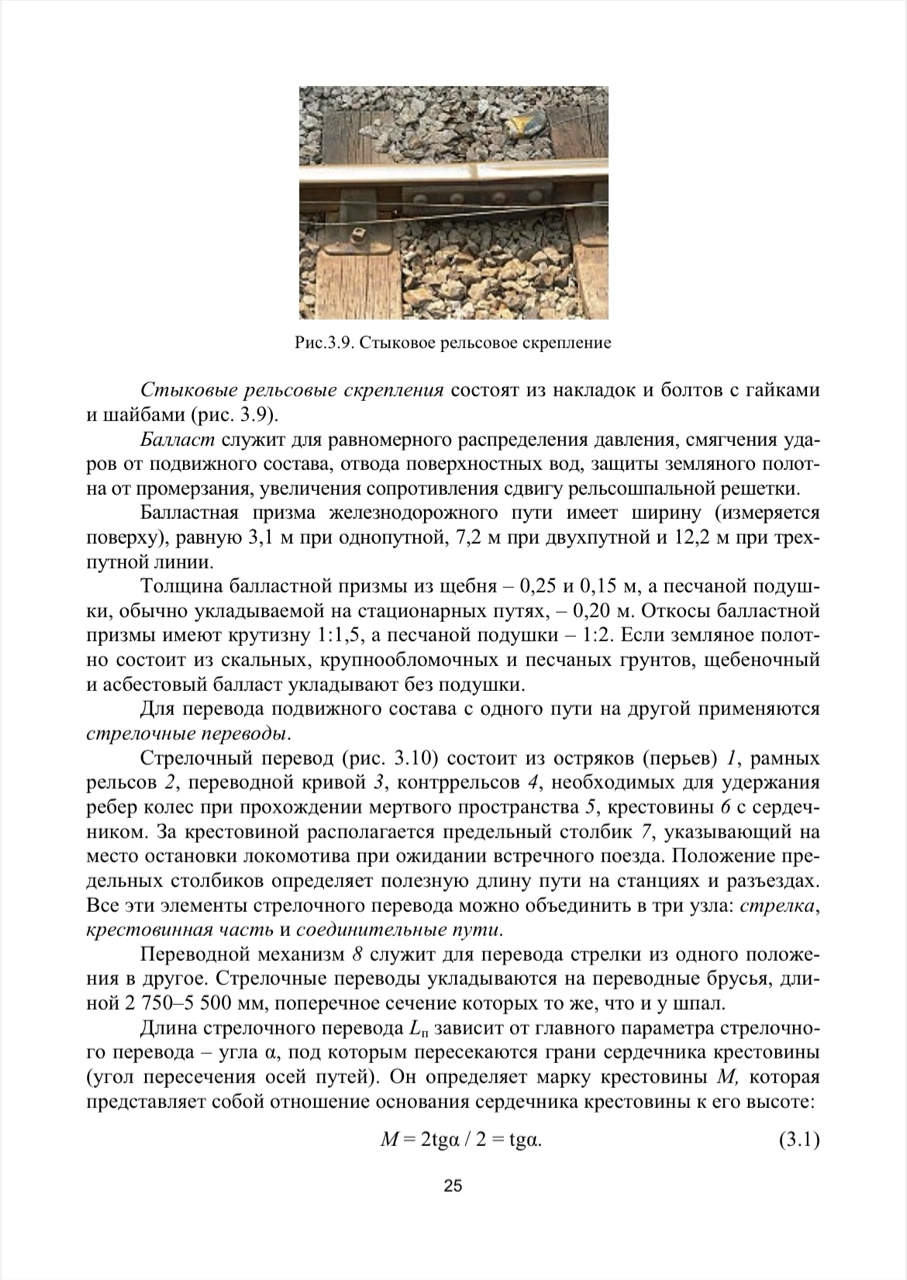 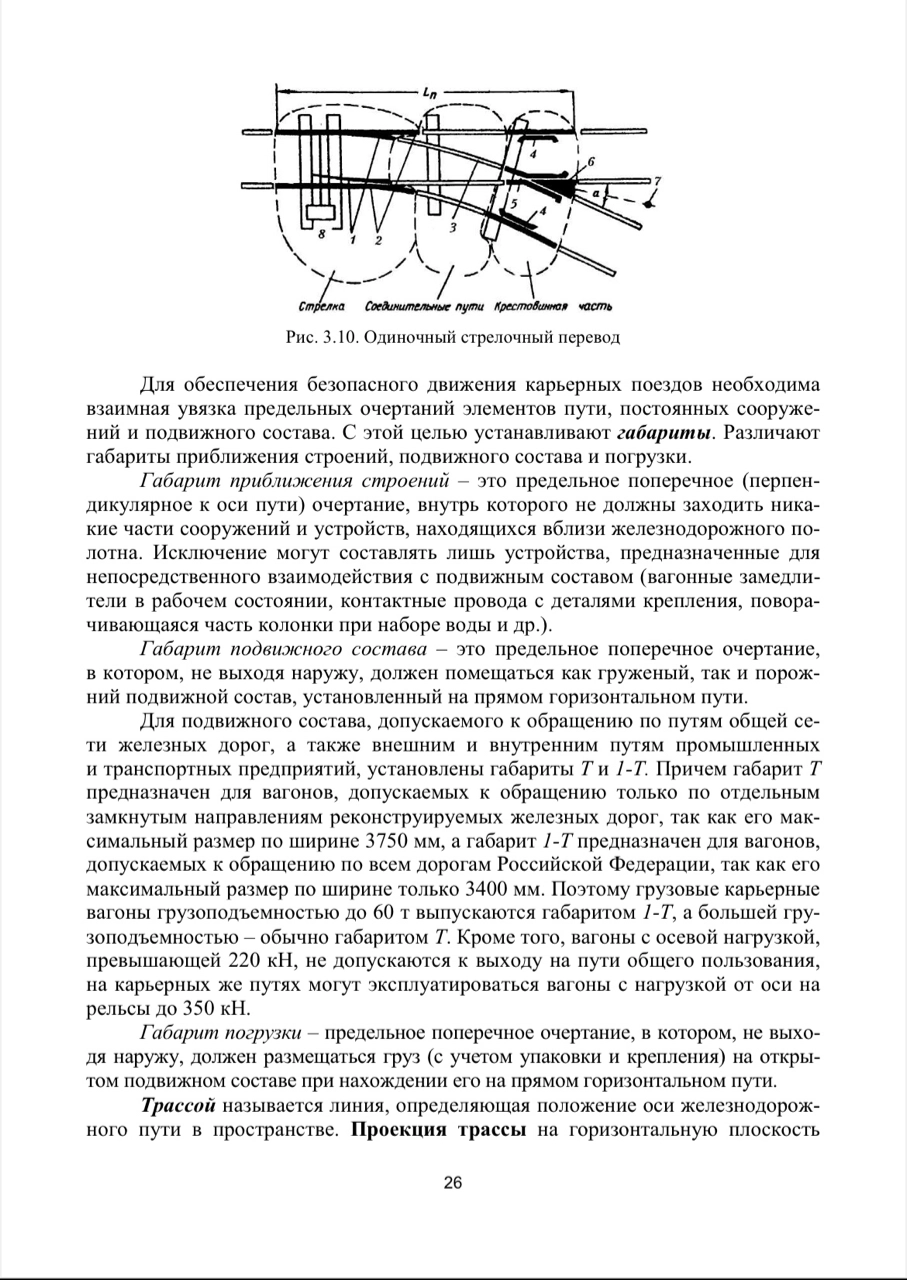 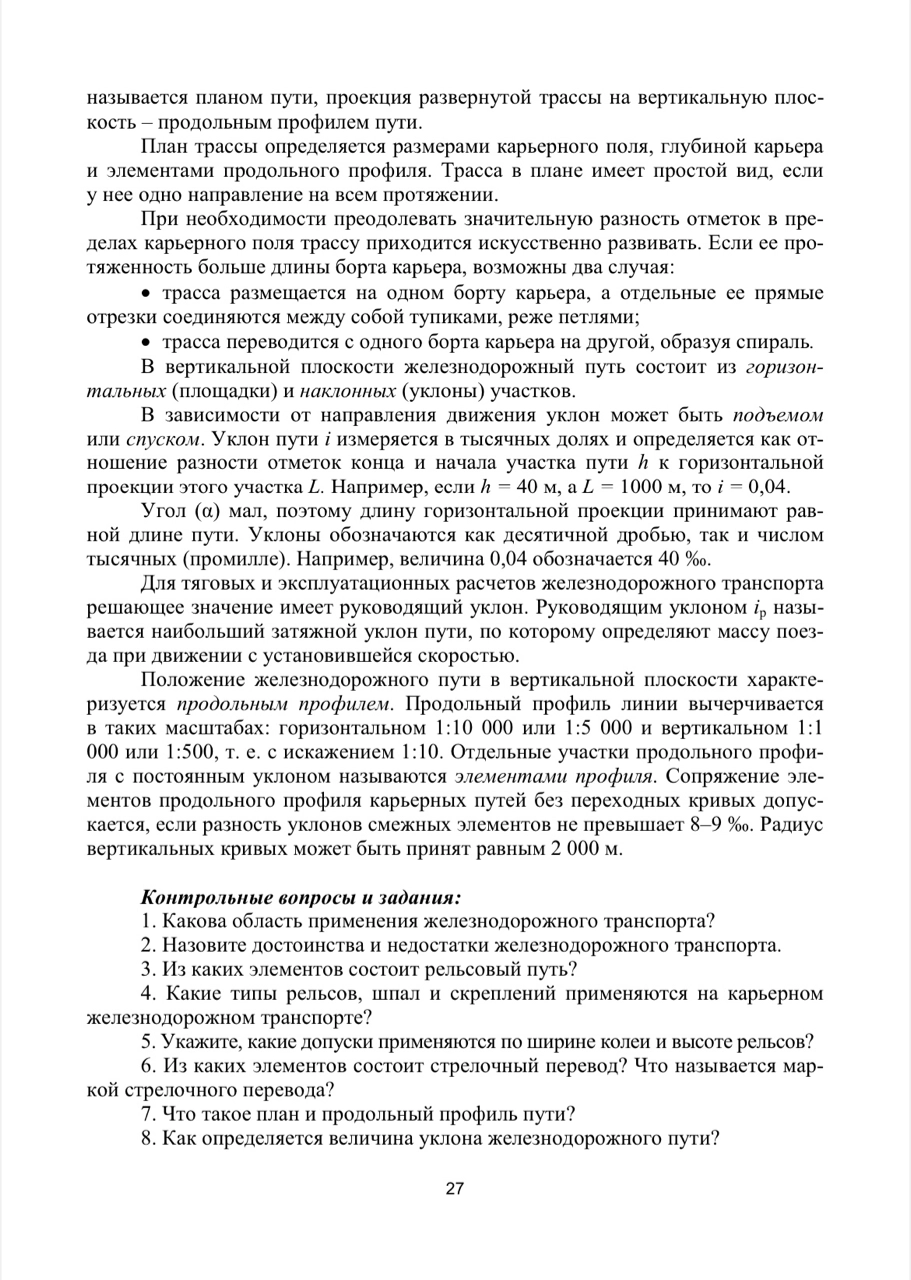 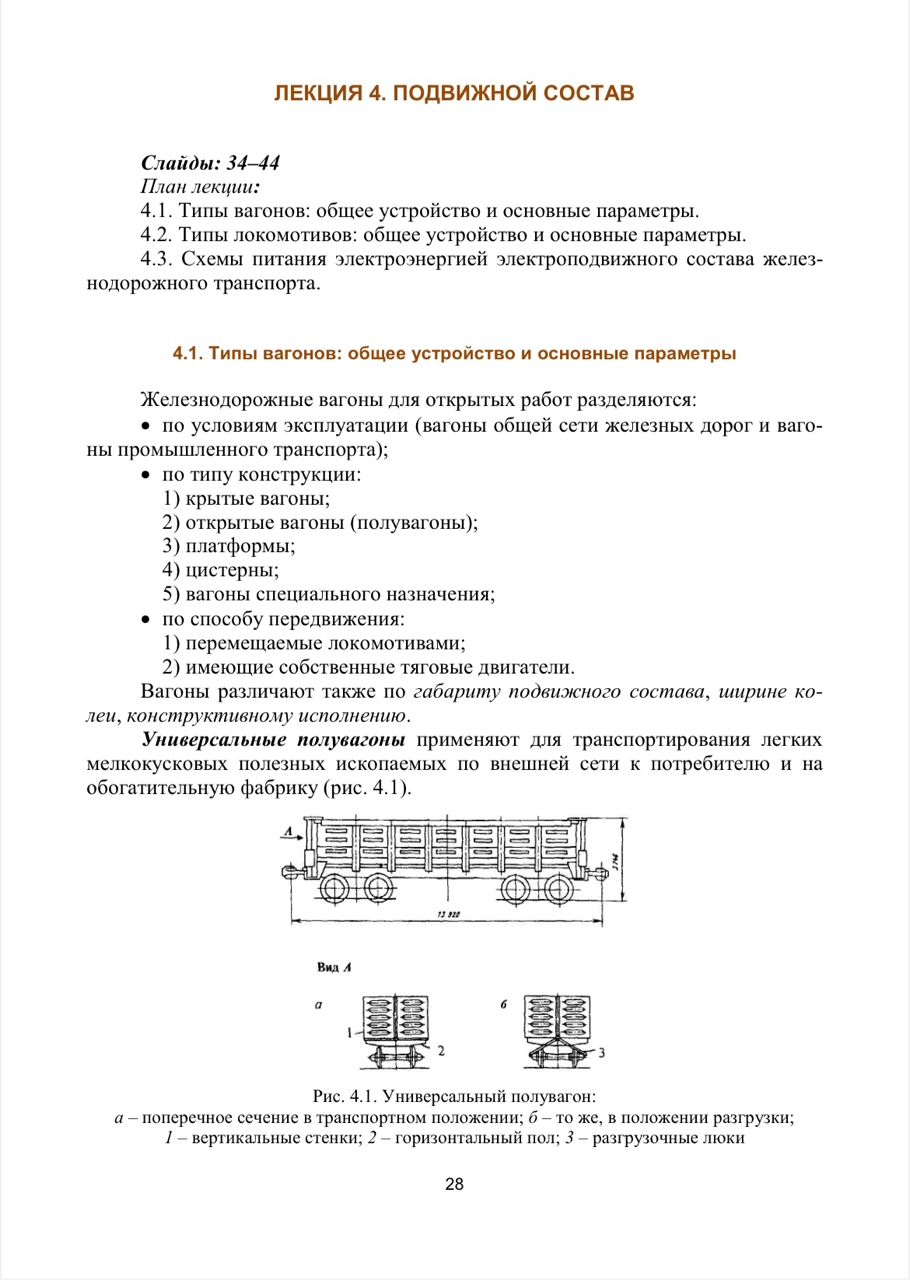 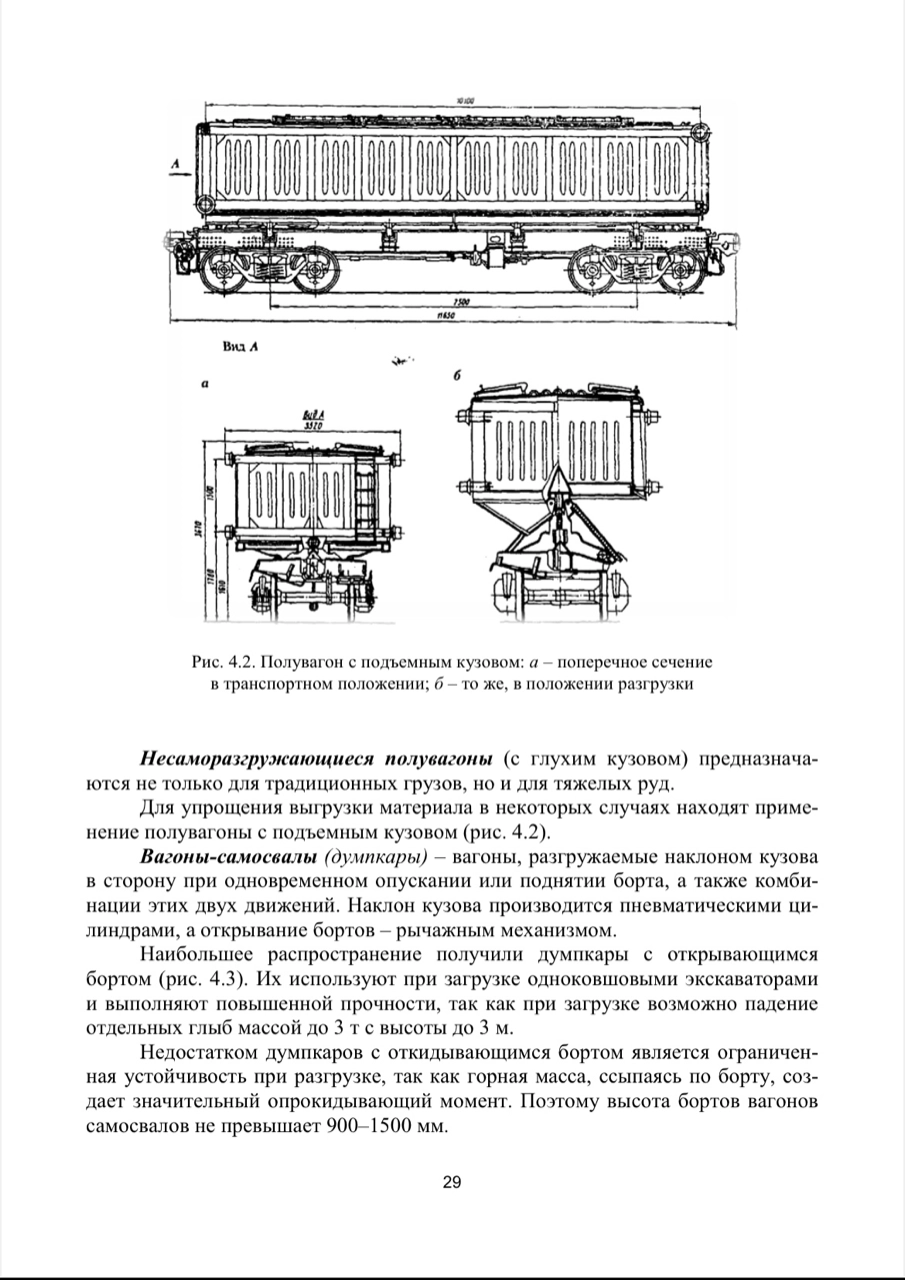 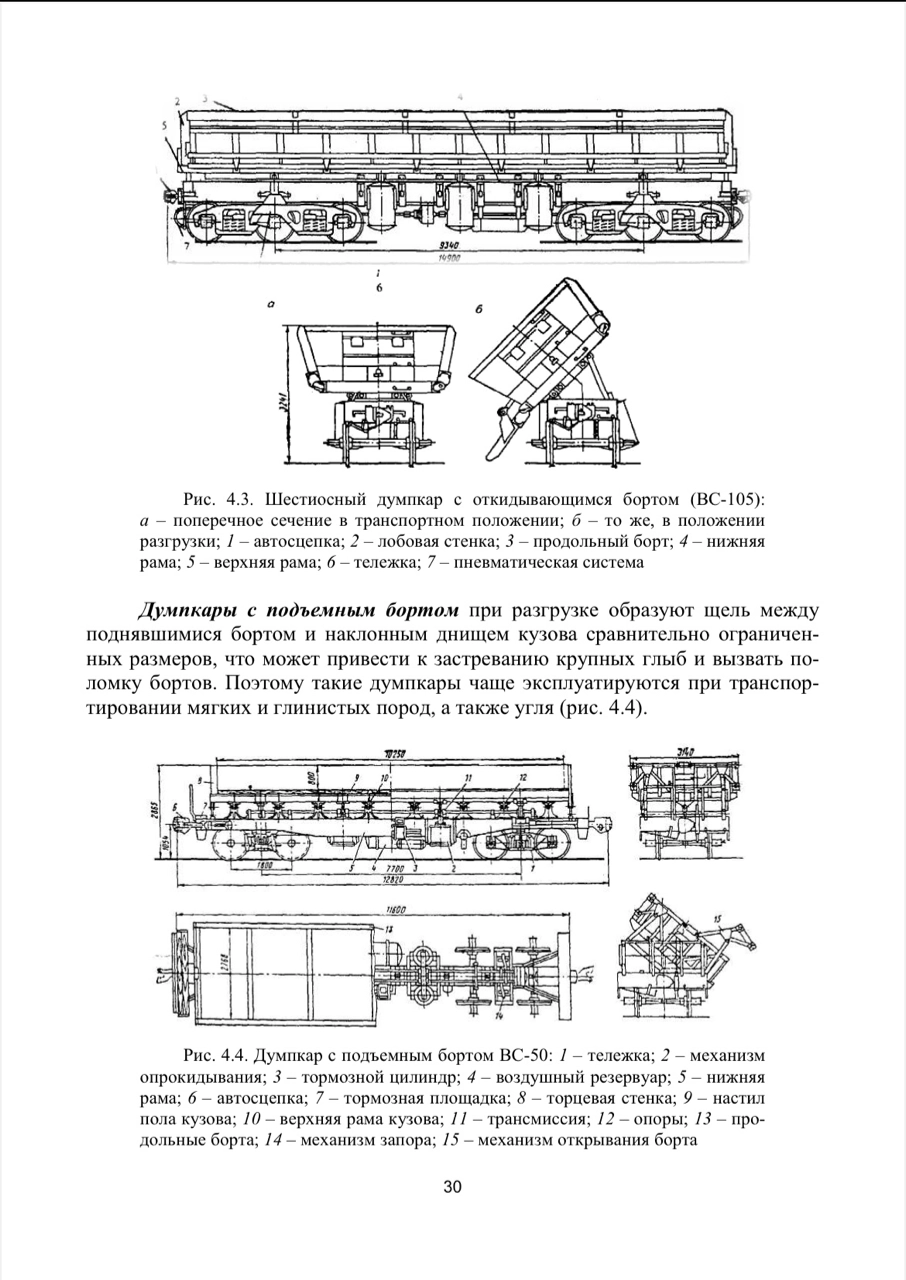 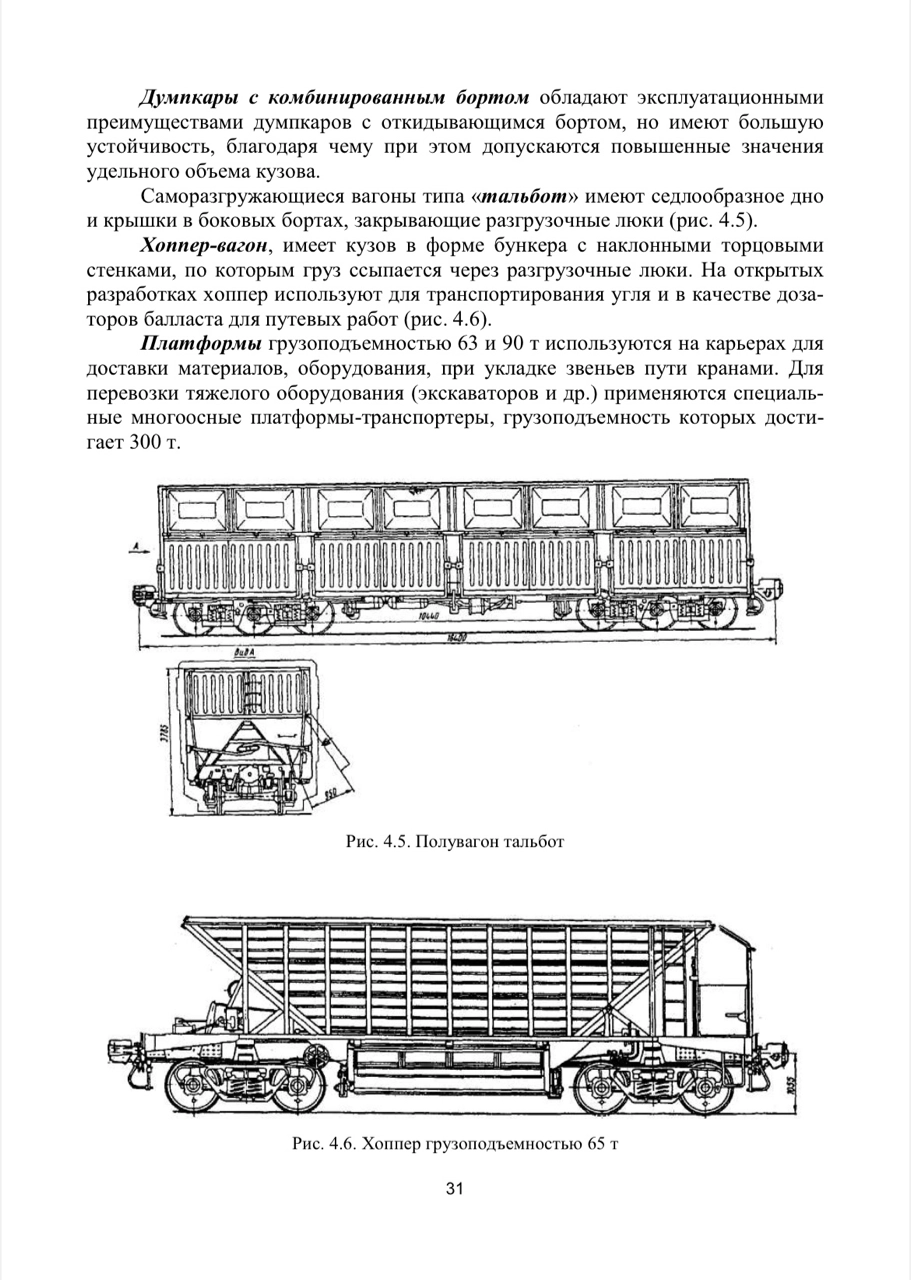 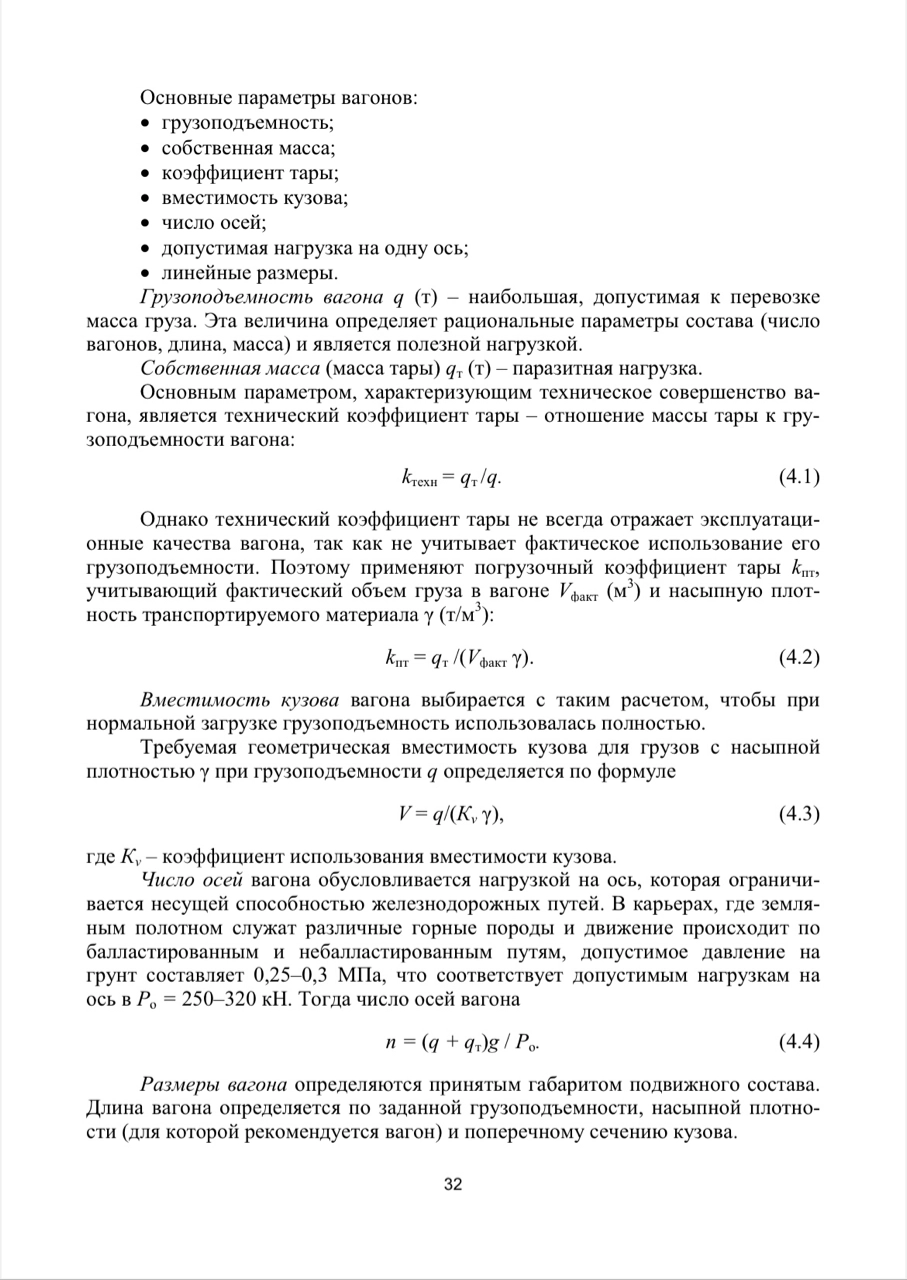 